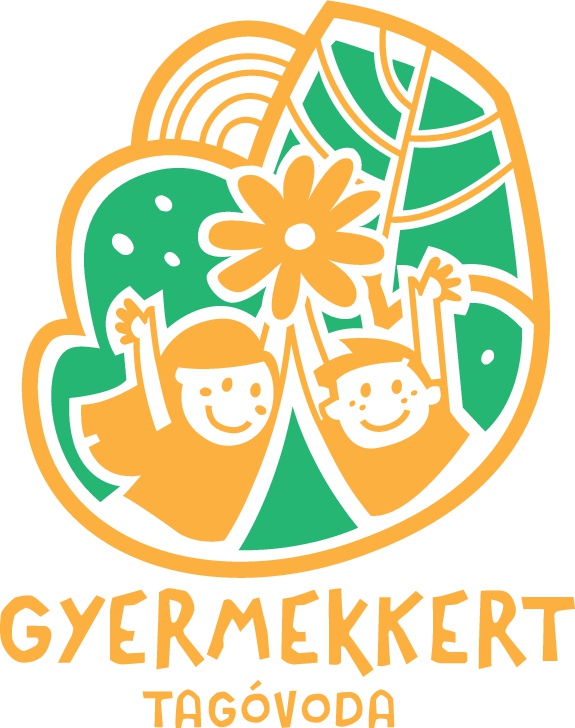 TAGÓVODAI MUNKATERV2020/211. sz. mellékletKarbantartási, fejlesztési feladatok2. sz. mellékletHumán erőforrás tervezése3. sz. mellékletTagóvodai szervezeti célok meghatározása4. sz. mellékletPedagógus minősítési, tanfelügyeleti és önértékeléssel összefüggő eljárásokA munkaterv készítésekor ismert minősítő vizsgák, eljárások, tanfelügyeleti ellenőrzések és az ezekhez kapcsolódó önértékelések időpontjai a tagóvodákban:A sikeres minősítő eljárások érdekében továbbra is működtetjük a Minősítés Munkacsoportunkat, melynek tagjai: - Kocsis Beatrix Munkacsoport vezető, szakértő- Minősülő kollégák (lsd. fent)- Szekeres Erika – Tagóvoda vezetőBECS vezető: Kocsis BeatrixTagok: - Szabóné Prim Ildikó (adatgyűjtő)- Fellinger Zsoltné- Vigh-Megyeri Csilla- dr. Lengyelné Pomázi Erika6. sz. mellékletAz integrált nevelés megvalósulásának feltételei: tárgyi és személyi feltételekTagintézményünkben a 2020/21-es nevelési év kezdetén 1 SNI és 3 BTM-es gyermek lesz. A Sajátos Nevelési Igényű gyermekünk érzékszervi fogyatékos és emiatt súlyos logopédiai problémákkal küzd. Az ő fejlesztését utazó szurdopedagógus segíti. Tárgyi feltételeink megfelelőek gyermekeink fejlesztése érdekében. Két nagy tornatermünk (különösen a mászófalas tornaterem), kiválóan alkalmas gyermekeink motorikus képességeinek fejlesztésére. A DIOO programmal való ismerkedést új kollégáink körében, valamint még több gyermek részvételét a programban tűztük ki célul ebben a nevelési évben is. Szeretnénk az interaktív tábla használatával kapcsolatos ismereteinket is bővíteni, a tábla lehetőségeit kihasználni gyermekeink fejlesztése érdekében. Továbbra is szoros kapcsolatot kívánunk ápolni a Szakszolgálatokkal, óvodánk pszichológusával, logopédusával, a szurdopedagógussal. A szülőket szeretnénk mindig megfelelően, pontosan tájékoztatni gyermekeik aktuális fejlettségi állapotáról, ill. adott esetben együttműködni az esetleges problémák megoldása érdekében.Célul tűztük ki ebben a nevelési évben az inkluzív nevelésnek, a sokszínűség, a másság elfogadásának erősítését mind az alkalmazotti, mind pedig a szülői közösségben egyaránt. Ennek érdekében törekszünk:- befogadó és egymást támogató légkör biztosítására mind a csoportokban, mind pedig egész tagóvodai szinten- a tanítási, tanulási tevékenységeket úgy megszervezni, hogy a gyermekek egymással, a felnőttekkel (óvodai dolgozók, szülők) kooperálva jussanak ismeretekhez, élményekhez- interaktív, kreatív tanulási folyamatokon, csapatmunkán keresztül jussunk eredményekhez- a társas képességek fejlesztésre nagyobb hangsúlyt fektetni- egyenlő esélyek, egyenlő részvételi lehetőségek biztosítása továbbra is minden gyermek és családja számára- szoros együttműködésre a szakemberekkel (Családsegítők, Óvodai szociális munkás, Óvodapszichológus, Fejlesztőpedagógus, Logopédus, Utazó gyógypedagógus)- a más országból érkező, vagy nem magyar nemzetiségű gyermekek nemzeti kultúráját megismerni.7. sz. mellékletA tanköteles korú gyermekek iskolára való felkészítésének elvei, módjai Az elmúlt nevelési évben is már az egyik kiemelt célunk volt, hogy az iskolába készülő, tanköteles korú gyermekeinket minél jobban felkészítsük az iskolára, arra, hogy a rájuk váró feladatokban maximálisan helyt tudjanak állni, a kezdeti időszakban adódó nehézségeket le tudják küzdeni. A 2019/20-as nevelési év végén, augusztus 28-án kerül sor első ízben egy olyan team megbeszélésre, amelyen részt vesznek az Ének-Zene és Testnevelés Tagozatos Általános Iskola elsős tanítói, valamint nagy- és vegyes korcsoportos óvodapedagógusaink. A tanítók megismertetik velünk az általános iskola alsó tagozatának, elsősorban az első osztálynak a tantervét, azokat az elvárásokat, amelyeket az iskola támaszt a gyermekek felé, ill. azokat a képességeket, készségeket, melyekkel az iskolába lépő gyermekeknek rendelkezniük kell. Szakmai beszélgetés keretében igyekszünk minél több olyan lehetőséget, módszert, eszközt feltárni, amelyekkel tovább segíthetjük, támogathatjuk gyermekeinket a sikeres iskolakezdésben. Természetesen ezen kívül óvodapedagógusaink a szakmai segítőkkel együtt arra kell, hogy törekedjenek az egész óvodai nevelés során, hogy játékos, élményalapú tapasztalások útján szerezzenek gyermekeink ismereteket szűkebb és tágabb környezetükről, a körülöttük lévő világról. Ebben elengedhetetlenül fontosnak tartjuk a szülők, a családok bevonását is, hiszen a közös élmények, együtt töltött percek meghatározó, mély nyomokat hagynak gyermekeink tudásában, személyiségében, egész további életükben. Továbbá nagyon fontos óvodásaink számára azoknak a képességeknek, készségeknek a megszerzése, fejlesztése, erősítése, amelyek segítik majd őket a tanulásban, a tudás, az ismeretek megszerzésének útján. Ezen képességek, készségek megszerzésére a legtöbb esetben és a legjobban a mozgásfejlesztésen keresztül juthatnak el, ezért kiemelt fontosságúnak tartjuk a mindennapos tervezett, szervezett, ill. spontán mozgáslehetőségek kiaknázását is! Mint minden év elején, a 2020/21-es nevelési év elején is összeülünk egy olyan team megbeszélésre, amelyen a csoportos óvodapedagógusok, a fejlesztőpedagógus, óvodapszichológus, tagóvodánk védő nénije, a gyermekvédelmi felelős, valamint a tagóvoda vezető is részt vesz. Minden egyes kisgyermekkel kapcsolatban átbeszéljük azokat a területeket, amelyekben esetlegesen segítségre szorul vagy ő, vagy az egész családja. Amennyiben akad ilyen terület, az adott szakember segítségét kérjük. Törekvéseinket, céljainkat akkor tudjuk igazán elérni, ha együttműködünk minden egyes kisgyermek szüleivel, családjával, a belső- és külső szakemberekkel, valamint az általános iskolákkal. A mi tagintézményünk kiemelten jó kapcsolatot ápol az Ének-Zene és Testnevelés Tagozatos Általános Iskolával, akikkel együttműködve reményeink szerint még hatékonyabbá tudjuk tenni óvodás gyermekeink iskolai felkészítését. Ennek érdekében kidolgoztunk egy éves szakmai programot, melynek eredményeit folyamatosan dokumentáljuk, értékeljük, felülvizsgáljuk. Az időközbeni igazgató váltás ellenére igyekszünk a már eltervezett programokat megvalósítani, esetlegesen új kapcsolattartási formákat, lehetőségeket keresni!A 2020/21-es nevelési évre tervezett közös programok, tevékenységek az Ének-zene és Testnevelés Tagozatos Általános Iskolával8. sz. mellékletA fenntartó által finanszírozott sport szolgáltatások és az önköltséges szolgáltatások megvalósulásának rendje (heti rend, szervezési szabályzók, pénzkezelés rendje)(A járványügyi helyzet miatt egyelőre csak a második félévre tervezzük, az első félévben biztosan nem fognak megvalósulni!)A fenntartó által finanszírozott foglalkozásokra mindenkor óvodapedagógus köteles elkísérni a gyermekeket! A kísérésben az óvodapedagógus mellett segíthet dajka, pedagógiai asszisztens és adott esetben szülő is. Az önköltséges szolgáltatások esetében a szülőktől a pénz beszedése, a befizetett összeg kezelése a szolgáltatást végző feladata. A szolgáltatást nyújtó kötelessége, hogy a tornaterem bérleti díját pontosan, maradéktalanul kiegyenlítse.Továbbá a szolgáltatást nyújtó feladata az is, hogy a foglalkozások megkezdése előtt a gyermekekért a csoportokba bemenjen, átöltöztesse, majd elvigye őket a tornaterembe. A foglalkozás végén kísérje vissza, és átöltözve adja át a gyermekeket az óvodapedagógusnak. A foglalkozások alatt a gyermekek testi épségére, biztonságára vigyázzon! A koronavírus járvány miatt egyelőre a külön foglalkozásokat saját óvodapedagógus vezetésével valósítjuk meg. Ennek megfelelően a következő külön tevékenységeket tervezzük:9. sz. mellékletAz óvodapszichológussal való szakmai együttműködés éves terveA 2020/21-es nevelési évben új óvodapszichológus érkezik hozzánk. Igyekszünk nagyon jó kapcsolatot kialakítani vele, számítunk szakmai tapasztalatára, segítségére.Szeretnénk, ha ő is mindig részt venne a szülői fogadóórákon, eljönne és tanácsaival segítené a gyermekek szüleit.  Az elkövetkező nevelési évben szeretnénk minden gyermekvédelmi team-megbeszélésünkre meghívni, számítunk tanácsaira, meglátásaira, véleményére. Szerencsés helyzetben vagyunk abból a szempontból, hogy óvodánk pszichológusa nem csak heti egy alkalommal lesz jelen életünkben, mivel nálunk tartja a TSMT tornát is a kerületi gyermekek számára. Így, ha szükséges, több ízben is tudunk vele találkozni, kikérni véleményét, segítségét. 10. sz. mellékletAz egészséges életmódra nevelés programja tagóvodai szintenAz egészséges életmódra nevelés megvalósulása, feladat és intézkedési terveFő feladatok:- a gyermekek testi, lelki, szociális egészségvédelme- az egészséget támogató óvodai környezet kialakítása, a környezeti ártalmak csökkentése- az egészség megőrzésére, megerősítésére irányuló alapvető ismeretek átadása- az alapvető értékek (élet, egészség) megvédésének megtanítása, példamutatás az egészséges életmód alakítására, helyi környezeti értékek megismertetése, környezettudatos viselkedés megalapozása.Az egészséges életmód környezeti feltételeinek javítását elősegítő egészségvédelmi feladatok:Az egészséges életvitel igényének kialakításához kapcsolódó feladatok:A testi fejlődés elősegítésének biztosítását célzó feladatok: Egészségmegőrző szokások alakítását erősítő feladatok: 11. sz. mellékletÚj vagy már működő pedagógiai módszer/eszköz megvalósításának éves terve (kétnyelvű program, pedagógiai innovációk)Magyar-angol kétnyelvű programA 2019/20-as nevelési évben megkezdte munkáját a harmadik magyar-angol kétnyelvű programmal működő csoportunk. Így megvalósult az, hogy felmenő rendszerben, kis,- középső,- és nagycsoportos gyermekek vesznek részt a programban. Fontos feladatunk a pályakezdő óvodapedagógus beilleszkedésének segítése, valamint az, hogy az angol nyelvi programot minél jobban megismerje, a magyar programmal együttműködve, egymásra épülve, hatékonyan alkalmazni tudja. Ennek érdekében már augusztusban csapatépítő tréningeken vesznek részt új és régi kollégáink egyaránt. Angol koordinátor segítségével, a nyelviskolával való szoros kapcsolattartással, a közös programokon való részvétellel, más angol nyelvi programmal működő óvodákkal való kapcsolattartással igyekszünk a kétnyelvű program minél hatékonyabb működésének megvalósítására tagóvodánkban.Mászófal, egyensúlyérzék fejlesztő mászóeszközökKét tornatermünk közül az egyikben különleges mászóeszközök, mászófal segítik gyermekeink egyensúlyérzékének, motorikus képességeinek, mozgáskészségének fejlesztését. Továbbra is szeretnénk, ha óvodapedagógusaink és persze a gyermekek is szívesen, örömmel használnák egész évben a „mászófalas” tornatermet. Az ott található eszközök által játékosan, hatékonyan fejleszthető a gyermekek téri tájékozódása, szem-kéz, szem-láb koordinációja, egyensúlyérzéke, a keresztcsatornák, a taktilis érzékelés, valamint kiválóan alkalmas, a kéz, a kar, a láb, a törzs izmainak erősítésére. Hogy ez mennyire így van, azt már több ízben is megmutattuk kerületi, valamint külföldi vendégek számára tartott bemutató foglalkozásainkon. DIOOA Digitális Oktató Rendszer Óvodásoknak segítségével az elmúlt nevelési évben a BTM-es gyermekek, valamint a tehetség jeleit mutató gyermekek fejlesztését is hatékonyabbá tudtuk tenni. Tapasztalataink alapján elmondható, hogy kiválóan megvalósítható vele a gyermekek személyre szabott fejlesztése, hiszen a saját képességeikhez mérten kapják a feladatokat, játszák a számukra megfelelő játékokat. Ezek alapján a gyermekeket egyénileg is lehet értékelni, felmérni pl. analizáló-szintetizáló, térbeli orientációs, audiovizuális, matematikai vagy környezetismereti képességeiket, memóriájukat, vagy szerialitásukat. Ettől az évtől tovább szeretnénk szélesíteni a programot használó gyermekek és óvodapedagógusok körét.GYÍK MűhelyÓvodapedagógusaink közül három fő végezte el a Térlátásfejlesztő alkotói kreatív továbbképzést (GYÍK Műhely). Ennek tapasztalatait tavaly már igyekeztünk beépíteni a mindennapi munkánkba óvodai szinten (Tehetség-műhely munkája, „Ki, mit tudra” felkészítés). Hagyomány volt a felújítás előtt tagóvodánkban, hogy minden évben kiállítást rendeztünk a csoportok, a gyermekek egyéni munkáiból, alkotásaiból, melyeket vizuális foglalkozás keretén belül készítettek. Tavaly ezt sajnos nem sikerült megvalósítanunk a járványhelyzet miatt, de ebben a nevelési évben egyik kiemelt tagóvodai feladatunknak tekintjük a GYÍK Műhelyben szerzett tapasztalatok, ismeretek továbbadását, az alkotói képzelet megvalósítását intézményünkben. Ennek érdekében átszerveztük a már korábban is működő Művészeti munkacsoportunkat, melynek tagjai reményeink szerint átadják a GYíK Műhelyben szerzett tapasztalataikat a többi óvodapedagógusnak és a gyermekeknek egyaránt.INTERAKTÍV TÁBLAAz interaktív tábla használatával kapcsolatban még nagyon kevés tapasztalattal rendelkezünk. Egyelőre csak felnőtteknek szóló képzések, bemutatók alkalmával használtuk. A 2020/21-es nevelési évben szeretnénk kipróbálni a gyermekek fejlesztésében rejlő lehetőségeit is. Ebben az Ének-zene és Testnevelés Tagozatos Általános Iskola matematika szakos tanára és egyik alsós tanítója lesz majd a segítségünkre, aki megmutatja nekünk, hogyan, milyen interaktív táblán játszható játékokkal fejleszthetjük gyermekeink képességeit. 12. sz. mellékletA tagóvodai kiemelt feladatokra épülő intézkedési terve (2019. októberi mérési eredmények, a fejlesztőpedagógiai szűrések, az írásmozgás koordináció vizsgálatának eredményeiDIFER írásmozgásA 2019/20-as nevelési évben a legnagyobb mértékű fejlődés a szerepjáték és a dramatizálás, bábozás területén mutatkozik tagóvodai szinten. Nagyot fejlődtek a gyermekek verbális képességei, valamint a munkához való viszonyuk, hozzáállásuk. Sajnos az értelmi képességek közül a számfogalom, az akusztikus és kinesztétikus észlelés, valamint a kreativitás fejlesztése továbbra is kiemelt feladatunk lesz, mivel ezeken a területeken nem, vagy csak nagyon kismértékű fejlődés látható. A következő nevelési év kiemelt feladatai a játékfajták közül a szabályjáték, valamint a barkácsolás lesz. Bár fejlődést mutatnak a gyermekek verbális képességei, de szókincsük bővítését és nyelvi kifejezőkészségük fejlesztését továbbra is kiemelt feladatként kezeljük. Az emberábrázolás, ill. az ábrázoló tevékenységek fejlesztése szintén fontos feladatunk lesz, különösen a nagycsoportos korú gyermekeink körében.A DIFER írásmozgás mérési eredményei tagóvodai szinten azt mutatják, hogy a fejlesztésre járó gyermekek fejlődésen mentek keresztül. Az  alapos fejlesztőpedagógiai foglalkozások, változatos tevékenységek szervezése, a mozgásfejlesztések és a DIOO rendszeres használata továbbra is fontos eszközei lesznek gyermekeink írásmozgás készségeinek fejlesztésében.13. sz. melléklet  Fejlesztőpedagógus éves munkaterve14. sz. melléklet Nevelés nélküli munkanapok időpontja és témája15. sz. mellékletA differenciált beszoktatás terve, szülői visszajelzésekre épülő intézkedésekA 2019. áprilisi szülői elégedettségmérés eredményére épülő intézkedési terv: A 2019/20-as nevelési év beszoktatási időszakára vonatkozó szülői elégedettségmérés eredménye:Az elkövetkező nevelési évben ismételten kiemelt feladatunknak tekintjük az udvari élet felpezsdítését, az irányított, megfelelően tervezett és szervezett mozgásos tevékenységek mindennapos megvalósítását, valamint a szülőkkel történő közös óvodai és csoportos programok számának növelését, tartalmasabbá tételét.A 2020/21-es nevelési év differenciált beszoktatás terve:A 2020/21-es nevelési év kezdetén a 2020 tavaszán kialakult járványhelyzet miatt rendhagyó módon lesz az új gyermekek befogadása. Augusztus hónapban négy nap áll majd a rendelkezésükre a szülőknek arra, hogy gyermekeikkel eljöjjenek és ott tartózkodjanak néhány órát az óvodában (Augusztus 26., 27., 28. és 31-én). Mindennap – előzetes beosztás alapján – 2 órát lehetnek az óvodában délelőtt, és 2 órát délután. A csoportokban egyszerre csak 10 gyermek és a hozzá tartozó családból egy felnőtt tartózkodhat a megelőzés érdekében.  Ez idő alatt tudnak majd az óvodapedagógusok személyre szabottan foglalkozni a gyermekekkel és szüleikkel egyaránt, megismertetni velük az óvoda, a csoport szokás- és szabályrendszerét, ill. megbeszélni minden olyan fontos információt, amelyeket a gyermekekről feltétlenül tudniuk kell. A gyermekek fogadásáról előzetesen emailben tájékoztatunk mindenkit. Az óvodapedagógusok által megadott elérhetőségeken tudnak kommunikálni, az esetleges változtatásokról, kérésekről, kérdésekről beszélni a szülők és az óvó nénik.  Az ilyen módon történő befogadás tapasztalatait összegezzük, értékeljük. 17. sz. melléklet A szakmai munkaközösségek munkájában való részvétel18. sz. mellékletBelső szakmai műhelyek és a külső szakmai kapcsolatok éves terveKülső szakmai kapcsolatok:Belső szakmai műhelyek:KÖRNYEZET MEGISMERÉSÉRE NEVELÉS MUNKACSOPORTCél: Az Örökös Zöld Óvoda és Madárbarát Óvoda címmel kapcsolatos feladatok elvégzése. A gyermekek, szülők, alkalmazotti közösség zöld szemléletének alakítása. A környezettudatos életmód, a környezetért felelős életvitel erősítése a zöld jeles napokhoz kapcsolódó programjainkkal. A gyerekek minél több (érzékszervi, mozgásos) tapasztalatot szerezzenek, az őket körülvevő világról, természeti, társadalmi jelenségekről, és önmagukról. Biztonsággal igazodjanak el a saját környezetükben. Fejlődjön megfigyelőképességük, képzeletük, gondolkodásuk, társas magatartásuk, és a nyelvi kifejezőképességük.Olyan gyerekeket szeretnénk nevelni, akik ismerik, szeretik, és védik a természetet.Célunk továbbá az inkluzív szemlélet alakítása, valamint, hogy ismerjék fel a környezetükben végbemenő ok – okozati összefüggéseket.Szerezzenek tapasztalatokat a fenntarthatóságról, újrahasznosításról.Feladat:Munkaközösségi tagokon keresztül, az egész alkalmazotti közösség tájékoztatása a környezeti nevelés újdonságairólÉlmény pedagógia alkalmazásának előtérbe helyezése. A tevékenységekbe érzékenyítő játékokat, kísérleteket építünk be, amelyek a gyermeki személyiség kibontakozását segítik.Zöld óvodai hagyományok ápolása, szélesítése.Írásbeli munka és eszköztár zöld szemléletű bővítése.Segítsük elő a gyermek önálló véleményalkotását, döntési képességeinek fejlődését, a kortárs kapcsolatokban és a környezet alakításában.Szűkebb és tágabb környezetükkel való ismerkedésük során alakuljon környezettudatosságuk.Ismerkedjenek különböző népek kultúrájával.Tagok: Ambrus Magdolna  Fellinger Zsoltné  Jahoda Lászlóné  Kocsis Beatrix  Kozmáné Horváth Bernadett  Piller Zsuzsa  Szabóné Prim Ildikó  Vass Regina  Vigh-Megyeri CsillaMunkaközösség vezetők: Lengyelné Pomázi Erika, Lovasi PetraSzemélyi és tárgyi feltételek:- Munkaközösségi tagok összejöveteléhez hely és idő biztosítása.- Érzékenyítő játékokhoz eszközök, hely, idő biztosítása.- Programok szervezéséhez, lebonyolításához hely, idő biztosítása.Értékelés, elemzés területe: Élmény pedagógia módszereinek alkalmazása a környezeti nevelésben.Felelősök: Pályázat figyelése: Lengyelné Pomázi Erika, Szabóné Prim IldikóÉves tervBudapest, 2020. 08.30.					Lengyelné Pomázi Erika, Lovasi Petra									mk. vezetőkMINŐSÍTÉS MUNKACSOPORTMunkacsoport vezetője: Kocsis BeatrixTagok: - Ambrus Magdolna (Informatika Munkacsoport Vezető)Az ebben a nevelési évben minősülő kollégák:Lovasi Petra (májusban elmaradt minősítő eljárás, Ped.I.)Sáfrány Fanni (Ped.I.)Madarász Vera (Ped.II.)Szekeres Erika (Mesterpedagógus)Célunk:Sikeres portfolió készítése és a minősítési eljárás előkészítése.Feladataink:A kötelező dokumentumok elkészítésének segítése, (csoportprofilok, nevelési terv, projektterv, stb.) és együtt gondolkodás, egymás segítése, ötleteinkkel,Helyes, lényegre törő reflexiók írásának gyakorlása,Tematikus tervek, foglalkozási tervek megbeszélése, elkészítése,Indikátor rendszer közös értelmezése, ezek megkeresése az elkészített dokumentumokban,Felkészülés a minősítő eljárásra, PPT készítés megbeszélése,A felmerülő kérdések, problémák megbeszélése, Esetleg hospitálások, egymás csoportjában, ezzel is elősegítve a felkészülést.Szakirodalom:Az Egyesített Óvoda Nevelési Programja,Helyi Nevelési Program,Éves nevelési terv és az ehhez felhasznált szakirodalom,A minősítési eljáráshoz az OH által ajánlott segédanyagok,Portfolió minták, stb.Az összejöveteleink tervezett időpontjai:A portfolió leadásának határidejéig, (november 25.) havi két alkalommal:Szeptember Október November A többi időpont a különböző minősítési eljárások időpontjától függően változik.Ezeken kívül egyénileg is van mód megbeszélésekre, igény szerint.MŰVÉSZETI SZAKMAI MŰHELY /  TEHETSÉGGONDOZÓ MŰHELYCél:Irodalmi és zenei értékek közvetítése a gyerekek felé, ezáltal esztétikai, erkölcsi            érzékük, humorérzékük fejlesztése, szókincsük bővítéseA bábozás tudatosabb és rendszeres használata a csoportokban a mindennapoksoránA szakmai közösség együttműködésének fejlesztése a közös munka soránFeladat:A gyerekek életkorának megfelelő művek – mesék, dalok – kiválasztásaA próbák, előadások által sikerélményekhez jutott kollégák önbizalmának növelésePróbák, megbeszélések során a tagok véleményének, elképzeléseinek figyelembe vétele, a közös gondolkodás fontosságának kiemeléseSzakmai műhely vezető: Váliné Bőcs Tímea, Szabóné Prim IldikóTagok:Babirák PálnéVinczellérné Havasi KatalinRakonczay AnnaMogos GabriellaKocsi BeatrixJahoda LászlónéVass ReginaVerbovszky RékaPiller ZsuzsannaFreud AnettKáté Erzsébet NikolettaMeskó BernadettSzemélyi-, tárgyi feltételek:Rendszeres próbák – lehetőség szerint havontaIdő és hely biztosítása a megbeszélésekre, próbákra, előadásokraAz eszközök, bábok átnézése, javítása, beszerzése, jelmezek gyűjtéseRepertoár kialakításaÉves terv:Budapest, 2020. augusztus 26.Váliné Bőcs Tímea és Szabóné Prim Ildikó                                                                                Munkacsoport vezetőkInformatika MunkacsoportÉves terv 2020/2021A munkacsoport célja: IKT Kompetenciák az óvodában: információs és kommunikációs technológiák, eszközök alkalmazási lehetőségeinek megismerése, bővítése. A szervezési tevékenységek, kommunikációközlés, feldolgozás, áramlás, tárolás elősegítése, gyorsabbá, könnyebbé, és hatékonyabbá tétele.Munkacsoport vezető: Ambrus MagdolnaMunkacsoport tagjai:- Vass Regina- Szabóné Prim Ildikó- Márkus Ilona- Babirák PálnéTervezett foglalkozások, tevékenységek:foglalkozás: IKT kislexikonKözösségi fórumok, azok kezelése az óvodai életben.Online óvoda tapasztalatai Társ előadó: Vass Regina (október)foglalkozás: Interaktív tábla, DIOO (Digitális Óvodai Oktató) alkalmazási lehetőségei az óvodában. Társ előadó: Babirák Pálné, Márkus Ilona, Szabóné Prim Ildikó (november)Microsoft Office alkalmazások (Word, Excel) kezelési tudásának bővítése.              Gyermeki felmérések kezelésének átnézése, problémák megbeszélése. (január)Oktatási Hivatal felületének, egyéni kezelési nehézségeinek megoldása.             A felület kezelésének módjai. (március) Előadó: Prim IldikóAz újonnan indult munkacsoport tapasztalatainak, munkájának összegzése.Budapest, 2020. augusztus 30.                                                                                                                   Ambrus MagdolnaMunkacsoport vezető19. sz. melléklet Gyermekvédelmi munkatervA gyermekvédelem célja:A prevenciót szem előtt tartva a gyermekek hátrányos helyzetének csökkentése a veszélyeztetettség felismerése, feltárása és megszűntetésére való törekvés, szükség esetén segítségnyújtás. Együttműködés a fejlesztőpedagógussal, pszichológussal, logopédussal, védőnővel és az óvodapedagógusokkal, a Gyermekjóléti Szolgálattal.Feladataink a 2020/21-es nevelési évben:TEAM megbeszélések keretében a veszélyeztetett és hátrányos helyzetű gyermekek felmérése, szükséges intézkedések beütemezése, segítségnyújtás.TEAM megbeszéléseink résztvevői: Óvoda vezető, fejlesztőpedagógus, védőnő, csoportos pedagógusok, gyermekvédelmi felelős, esetenként pszichológus.A beiskolázást segítendő, először a nagycsoportosokkal, majd vegyes, - középső - és kiscsoportjainkkal folytatjuk megbeszéléseinket.A családokban jelentkező változásokra, problémákra odafigyelünk és közösen keressük a megoldásokat. Tanácsokat adunk a szülőknek szolgáltatásokról, étkezéssel kapcsolatosan, dokumentumok beszerzését illetően, mit, mikor és hogyan tudnak intézni, ill. kitől tudnak segítséget kérni adott problémájuk esetén. Ennek érdekében szoros kapcsolatot ápolunk az óvodai szociális segítőnkkel, a családsegítőkkel, társintézményekkel, a Prevenciós Központtal.Fejlesztőpedagógusunk segítségével felmérjük gyermekeink aktuális fejlettségi szintjét, bizonyos esetekben kérjük a Szakszolgálatok segítségét. A fejlesztésre szoruló gyermekek felzárkóztatása, fejlődésük figyelemmel kísérése továbbra is kiemelten fontos feladatunk. Ezen kívül fokozott figyelmet fordítunk a tehetség jeleit mutató gyermekeinkre is, és szüleikkel együttműködve törekszünk segíteni képességeik maximális kibontakoztatását. Ettől a nevelési évtől kezdve a gyermekvédelmi feladatok hatékonyabb elvégzése érdekében a Gyermekvédelmi Felelős mellett még egy kolléganő segít majd, mivel a megnövekedett gyermeklétszám ezt indokolttá teszi. A kerületi gyermekvédelmi foglalkozásokon, szakmai megbeszéléseken, fórumokon szerzett információkat az óvoda vezetőjével, nevelői értekezleteken pedagógus kollégákkal megosztjuk, továbbítjuk.20. sz. mellékletTagóvodai beiskolázási tervBeiskolázási tervünk a 277/1997.(XII.22.) sz. Kormányrendelet, valamint az intézmény 2018-2023. évekre szóló továbbképzési programja alapján készült. A pedagógus továbbképzési rendszer támogatását az intézmény saját költségvetési forrásaiból kívánjuk finanszírozni az alábbiak szerint:A 2018/19-es nevelési évben elkezdődött intézményünkben az egyes területeken (mozgás, zenei képességek, készségek, logikus gondolkodás) az átlagosnál magasabb fejlettségi szintet mutató gyermekekkel való külön foglalkozások megszervezése, lebonyolítása. A 2020/21-es nevelési évben elsősorban olyan továbbképzéseken, szakmai előadásokon szeretnénk, ha részt vennének óvodapedagógusaink, pedagógiai asszisztenseink, amelyek a valamely területen tehetség jeleit mutató gyermekek felismerését segítik, a velük való különleges bánásmód módszereit, eszközeit, lehetőségeit mutatják meg. Ezen kívül szeretnénk minden dolgozónkat támogatni abban, hogy informatikai, digitális eszközhasználati ismereteit bővítse. Több kollégánk elvégezte az IKER I., IKER II. tanfolyamokat, a jövőben is helyet és időt kívánunk biztosítani az IKER III. tanfolyam elvégzésére is. A kétnyelvű program sikeres megvalósítása érdekében támogatjuk azon kollégákat, akik szeretnék az angol nyelvet tanulni, már meglévő nyelvtudásukat csiszolni.Fiatal, pályakezdő kollégáink számára olyan továbbképzési lehetőségek megsegítését szeretnénk, mely szakmai fejlődésüket, pedagógiai, módszertani ismereteik bővítését támogatják elsősorban a Zöld óvodai programok, de egyéb, őket érdeklő területeken is.21. sz. mellékletÜnnepek, hagyományok22. sz. melléklet Pedagógiai belső ellenőrzések éves terve A pedagógiai belső ellenőrzések dokumentálása a Vezetői ellenőrzési tervben, ill. a Pedagógiai ellenőrzés dokumentumban lesz nyomon követhető.A 2020-21-es nevelési évben is kiemelt hangsúlyt fektetünk a csoportok szokás- és szabályrendjére, különös tekintettel a kulturált étkezési szokások, az alvás, pihenés szokásrendszerére, valamint a gyermeki önállóságra nevelés megvalósulására. Mivel a járványhelyzet miatt az elmúlt nevelési évben több csoportban is elmaradtak ezek az ellenőrzések, ezért még a 2020/21-es nevelési évben is kiemelt feladatként kezeljük. Megvalósulás időpontja:Karbantartási feladatok a 2020/21-es nevelési év előkészítésére- udvari fák metszése, gallyazása- 2020. júliusMegvalósult fejlesztések, beruházások a 2020/21-es nevelési év előkészítésére- gazdasági bejárat és a főbejárat fölé előtető építése-  légkondicionáló berendezés a vezetői és óvodatitkári irodába- mindkét konyhába mosogatógép beszerzése- külső tárolóházikó felállítása- 2020. május- 2020. április  -  2019. dec.   -  2020. márc.Tervezett karbantartási feladatok a 2020/21-es nevelési évben- az udvari játszóeszközök folyamatos ellenőrzése, karbantartása- homokozó takarók beszerzése- árnyékoló a nagyudvari hinta föléTervezett fejlesztések a 2020/21-es nevelési évben- teakonyhában a nevelői asztal fölé beépített szekrény- fészekhinta-hinta kombináció telepítése a nagyudvarra- vezetőhelyettesi számítógép lecserélése, a fejlesztőpedagógus számára laptop, vagy számítógép beszerzése- 2020. augusztusPedagógus végzettségű alkalmazottak számaPedagógus végzettségű alkalmazottak számaPedagógus végzettségű alkalmazottak számaPedagógus végzettségű alkalmazottak számaNevelő-oktató munkát segítő alkalmazottak számaNevelő-oktató munkát segítő alkalmazottak számaNevelő-oktató munkát segítő alkalmazottak számaNevelő-oktató munkát segítő alkalmazottak számaálláshelybetöltöttbetöltet-lenálláshelybetöltöttbetöltet-lentagintéz-mény vezető11pedagógiai asszisztens33óvoda-pedagógus2020óvodai dajka1111óvoda-pedagógus2020óvodatitkár11fejlesztő-pedagógus11óvodatitkár11pszicholó-guskertész-, karbantartó11gyógypeda-góguskertész-, karbantartó11Összesen:22221616Teljes dolgozói létszám:38383838383838Az óvodapedagógusok főiskolai alapvégzettségen túli képzettségei összesítve(másoddiploma, szakvizsga)Az óvodapedagógusok főiskolai alapvégzettségen túli képzettségei összesítve(másoddiploma, szakvizsga)Pedagógusminősítés besorolási fokozata szerinti létszámPedagógusminősítés besorolási fokozata szerinti létszámB. P. A.né/szakvizsga1Gyakornok3 főK. B. /szakvizsga1Mesterpedagógus1 főSz. E. /szakvizsga1Pedagógus II.7 főösszesen3 főHumán erőforrás állapota tagóvodai szinten – személyi feltételek összegzése szeptember 1-jei állapotA 2019/20-as nevelési év közben egy óvodapedagógus távozott intézményünkből. Az ő és még egy hiányzó óvó néni helyettesítését nyugdíjas kollégákkal oldottuk meg. A nevelési év végén egy óvodapedagógus kollégánk másik tagintézménybe távozott, egy kolléganőnk pedig nyugdíjba vonul ősszel. Azonban már a nyáron sikerült friss diplomás, ill. már gyakorló óvodapedagógusokat felvennünk, így a 2020/21-es nevelési évet teljes pedagógus létszámmal tudjuk megkezdeni.  Az ősz folyamán két dajka nénink is nyugdíjba vonul, az ő helyükre is sikerült már új dolgozókat találnunk. Elmondható tehát, hogy a 2020/21-es nevelési év megkezdésére minden humán erőforrás a rendelkezésünkre áll!Rövid távú célok:- Új kollégák beilleszkedésének segítése- Minősítő eljárásban résztvevő kollégák, gyakornokok segítése, ennek érdekében munkacsoport működtetése- Dokumentációk pontos, naprakész vezetése- Élményalapú, cselekvő, felfedező tevékenységek, játékba integrált tanulás, tanítás megvalósítása a mindennapokban- Informatika munkacsoport létrehozása, szakmai segítség az informatikai feladatokban- Mérések, értékelések, felmérések, valamint a továbbképzéseken látottak, hallottak     tapasztalatainak beépítése a mindennapi munkába- Új lehetőségek keresése a környezettudatos nevelés megalapozása érdekében / Örökös Zöld Óvoda, Madárbarát Óvoda szellemiségének megfelelő folyamatos megújulásKözéptávú célok:- A munkatársak aktív ösztönzése a szakirodalom olvasására, nevelési, tanítási gyakorlatuk fejlesztése érdekében- Hatékony idő- és emberi erőforrás felhasználás (feladatok elosztása, delegálása, egyenletes terhelés, hatékony időbeosztás, feladatok priorizálása) - Az óvoda pozitív arculatának alakítása, a partneri elvárásoknak való megfelelés  Hosszútávú célok:- Az intézményi kulcsfolyamatok irányítása során a gyermeki fejlődés eredményeinek javítása- A nevelőtestület bevonása a változások tervezésének, megvalósításának, további fejlesztésének folyamatába, a munkatársak képességeire, készségeire támaszkodva- Munkatársak támogatása, ösztönzése terveik, céljaik, feladataik elérésében, teljesítésében, önmaguk fejlesztésében- Az „Örökös Zöld Óvoda” és „Madárbarát Óvoda” szellemiségének megfelelően folyamatos megújulás, új lehetőségek keresése a környezettudatos nevelés megalapozása érdekében- Nyugodt körülmények, megfelelő intézményi klíma biztosítása - A dolgozók jó közérzetének, hatékony munkavégzéshez szükséges feltételeinek biztosításaPedagógusEllenőrzés típusaIdőpontBesorolási célfokozatMadarász Veraminősítés2021.Ped.II.Lovasi Petraminősítés2020. májusban elmaradt eljárás új időpontja: 2020.10.15.Ped.I.Sáfrány Fanniminősítés2020. májusban elmaradt eljárás új időpontja:	2020.10.01.Ped.I.Szekeres Erikaminősítés2021.MesterpedagógusGyakornok-mentoráltSzakmai segítő mentorGyakornoki idő lejártaLovasi PetraSzabóné Prim Ildikó2020. Keserű BarbaraKocsis Beatrix2022. augusztus 31.Sáfrány FanniVáliné Bőcs Tímea2022. augusztus 31.Önértékelésben résztvevő pedagógusÖnértékelés időpontjaDr. Lengyelné Pomázi Erika2020. novemberPiller Zsuzsanna2020. novemberAmbrus Magdolna2020. novemberFellinger Zsoltné2020. novemberBabirák Ildikó2021. márciusSajátos nevelési igényű gyermek (SNI)3-4 éves4-5 éves5-6 éves6-7 évesEnyhe értelmi fogyatékos gyermekEgyéb pszichés fejlődési zavarral küzdő gyermekMozgásszervi fogyatékos gyermekÉrzékszervi fogyatékos gyermek1Autista gyermekBeszédfogyatékos gyermekÖsszesen:1 főBeilleszkedési, tanulási és magatartászavarral küzdő gyermekek (BTM)21Összesen:3 főHónapFeladat, tevékenység, programHelyszínFelelősMegjegyzés/tapasztalatokAUGUSZTUSIdőpont: 08.28.- tájékozódás dokumentumok és beszélgetés alapján az iskolába menő gyermekekről- iskolai 1. osztályos tanterv megismerése- Gyermekkert tagóvoda- Szekeres Erika – tagóvoda vezető- Nagyné Malicsek Ágnes – iskolaigazgató- óvodapedagógusok- ált. isk. tanítókSZEPTEMBER- ismerkedés az interaktív táblával- Ének-zene és Testnevelés Tagozatos Ált. isk.- Nagyné Malicsek Ágnes – iskolaigazgató - Szekeres Erika – tagóvoda vezető- Informatika munkacsoport vezetőjeOKTÓBER- tájékoztató szülői értekezletek, szülői fórumok nagycsoportos szülők részére- Gyermekkert tagóvoda- Szekeres Erika – tagóvoda vezető- Nagyné Malicsek Ágnes – iskolaigazgató- óvodapedagógusok, -- iskolai tanítókNOVEMBER- nevelés nélküli munkanap az iskolai tanítókkal közösenTéma: Szociális kompetenciák erősítése, nehezen kezelhető gyermekek segítése a beilleszkedésben, a tanulásban.- Ének-zene és Testnevelés Tagozatos Ált. isk.- Nagyné Malicsek Ágnes – iskolaigazgató- Szekeres Erika – tagóvoda vezetőNOVEMBER- iskola előkészítő foglalkozások szervezése (1. alkalom az óvodában)- Gyermekkert tagóvoda- leendő elsős tanítókDECEMBER- Betlehemezés- Gyermekkert tagóvoda- Nagyné Malicsek Ágnes – iskolaigazgató - Szekeres Erika – tagóvoda vezető- leendő elsős tanítókDECEMBER- iskola előkészítő foglalkozások (2. alkalom az óvodában)- Nagyné Malicsek Ágnes – iskolaigazgató - Szekeres Erika – tagóvoda vezető- leendő elsős tanítókJANUÁR- iskola előkészítő foglalkozások (3. alkalom az iskolában)- Ének-zene és Testnevelés Tagozatos Ált. isk.- Nagyné Malicsek Ágnes – iskolaigazgató- Szekeres Erika – tagóvoda vezetőJANUÁR- kölcsönös hospitálások- Gyermekkert tagóvoda- Ének-zene és Testnevelés Tagozatos Ált. isk.- ált. isk. tanítók, - óvodapedagógusokFEBRUÁR- iskola előkészítő foglalkozások (4. alkalom az iskolában)- Ének-zene és Testnevelés Tagozatos Ált. isk.- Nagyné Malicsek Ágnes – iskolaigazgató- Szekeres Erika – tagóvoda vezető- ált. isk. tanítók, óvodapedagógusokFEBRUÁR- „Logikai vetélkedő”- Ének-zene és Testnevelés Tagozatos Ált. isk.- Nagyné Malicsek Ágnes – iskolaigazgató- Szekeres Erika – tagóvoda vezető- ált. isk. tanítók, óvodapedagógusokMÁRCIUS- „Ki, mit tud?”- Ének-zene és Testnevelés Tagozatos Ált. isk.- Nagyné Malicsek Ágnes – iskolaigazgató- Szekeres Erika – tagóvoda vezető- Tehetség műhelyek vezetőiÁPRILIS- „Nyuszi kupa”- Ének-zene és Testnevelés Tagozatos Ált. isk.- Nagyné Malicsek Ágnes – iskolaigazgató- Szekeres Erika – tagóvoda vezető- Tehetség műhelyek vezetőiMÁJUS- Pedagógus napi köszöntés- Gyermekkert Tagóvoda- Nagyné Malicsek Ágnes – iskolaigazgató- ált. isk. tanítókFOLYAMATOS- szülői és pedagógusi elégedettség mérések, a tervezett foglalkozásokról, eseményekről vélemények, visszajelzések- Ének-zene és Testnevelés Tagozatos Ált. isk.- Gyermekkert Tagóvoda- Nagyné Malicsek Ágnes – iskolaigazgató- Szekeres Erika – tagóvoda vezető- SZMK- szülőkFenntartó által finanszírozott szolgáltatásokHeti alkalmak számaRészt vevő gyerekek száma I. félévRészt vevő gyerekek száma II. félévTesttartásjavító, mozgásfejlesztő tornaFrancia tornaÚszásTagóvoda által szervezett önköltséges szolgáltatásokHeti alkalmak számaRészt vevő gyerekek száma I. félévRészt vevő gyerekek száma II. félévDzsudó ---Balett---Szivacs kézilabda---Úszás---Foci---Alapozó terápia2 alkalom (saját óvodapedagógussal)Így tedd rá! – népi játékok1 alkalom (saját óvodapedagógussal)Tevékenység:Foglalkozás vezető/k:Részt vevő gyermekek száma:Alapozó terápiaLovasi PetraZenés népi játékokFellinger Zsoltné, Keserű BarbaraMegvalósulásokRészben vagy nem megfelelőség miatt szükséges fejlesztésekTervezett intézkedések1.Az óvoda épületének, hozzátartozó környékének, udvarának tisztántartása. Esztétikus környezet biztosítása zöld növényekkel, virágosítással, rendszeres takarítással- A virágos kertek folyamatos gondozása, ápolása- lombgyűjtés, zöld hulladék gyűjtésének, tárolásának megoldása- zöld hulladék, lomb elszállíttatása sűrűbben történjen- zöld hulladéktároló zsákok folyamatos beszerzése2.Az óvoda udvar kihasználása a gyermekek testi szükségleteinek, mozgásigényének figyelembe vétele tükrében.- Két hatalmas udvarunkon lehetőség adódik gyermekeink mozgásigényének maximális kielégítésére, melynek megvalósulása többé-kevésbé megtörténik- A szabad levegőn való tartózkodás során több óvodapedagógusok által szervezett mozgásos játékra lenne szükség- Bemutató foglalkozás megtervezése, levezetése az ösztönzés, a lehetőségek kihasználásának megmutatása érdekében3.Az óvoda helyiségeinek berendezésénél a gyermekek biztonságos környezetének kialakítása. A gyermekek méretéhez igazodó bútorzat, balesetmentes környezet és mozgásos eszközök biztosítása.- Óvodapedagógusaink igyekeztek a csoportszobákat esztétikusan, a gyermekek számára minden játékfajtához szükséges hely kialakításával, biztosításával berendezni- A csoportszobákban „kuckók” kialakítása- mozgásos eszközök bevitele a csoportszobákba (tölcsér, trambulin, mozgáskotta, egyensúlyozó lépegető, stb.) - Egy-két kiegészítő bútor, eszköz beszerzése- Óvodapedagógusok ösztönzése, beszélgetések a pedagógiai terek megfelelő kialakításáról, jó példákról4.Lehetőség szerint virágos vagy veteményeskert kialakítása, gondozása. (kert hiányában is lehetőséget adni a gyermekek számára balkonládákba ültetett virágok, fűszernövények, egyéb növények növekedésének ápolásának megfigyelésére)- kiskertek kialakítása megtörtént részben a felújítással (fűszernövényes kertek), részben önerőből (virágos kiskertek)- kiskertek rendszeres ápolása, gondozása a gyermekek bevonásával- kertápoláshoz szükséges eszközök beszerzése, pótlása folyamatosan (kis gereblye, kis lombseprű, kis ásó)5.Az udvari mozgásfejlesztő játékok és az udvari élet során használt eszközök, tornaszerek, kerti szerszámok, bútorok esztétikumának, balesetmentességének, biztosítása. - Udvari játékeszközök karbantartása folyamatosan történik- új fészekhinta-hinta kombináció telepítése- folyamatos jelzések, karbantartás kérése- játékeszközök megóvása érdekében az óvodapedagógusok, gyermekek figyelmének folyamatos felhívása 6.Az udvari zuhanyzó, párakapu, homokozó higiénés feltételeinek kialakítása, rendszeres ellenőrzése. - árnyékolók felszerelése a kisudvari homokozó fölé- Homokozó takarók beszerzése- Homokozó takarók beszerzése a nevelési év folyamán7.Udvari tartózkodás alatt a WC használat és folyadékpótlás megoldása.- Gyermekeink számára folyamatosan biztosítjuk a folyadék pótlását az udvaron tartózkodás ideje alatt is, (kerti csap, kancsó, minden gyermek számára jellel ellátott kulacs, pohár) - felnőtt segítségével az épületben lévő mosdókat használják szükség esetén- Csak a földszinti mosdók használata- Minden gyermek számára egységes, jellel ellátott kulacs beszerzése- A földszinti mosdókba papír kéztörlő biztosítása folyamatosan8.A csoportszobák tisztaságának, szellőztetésének, megfelelő hőmérsékletének biztosítása. A csoportszobai játékok balesetmentességének folyamatos figyelemmel kísérése, ellenőrzése.- A légbefúvók tisztítása, karbantartása folyamatosan történik- A csoportszobai játékeszközök épségének megőrzésére törekszünk, figyelemmel kísérjük állapotukat, dajka nénik segítségével folyamatosan tisztán tartjuk, fertőtlenítjük őket- Emeleti csoportszobáink nyáron nagyon melegek! - Tervezzük további ventilátorok beszerzését az emeleti csoportszobákba, ill. lehetőség szerint a földszinti csoportszobákat használjuk nyáron.9.A természetes fényforrások megfelelő kihasználása.- Csoportszobáink világosak, egy-kettőben több oldalon is van ablak- Az épületben több helyen akkor is ég a mozgásérzékelő miatt a villany, amikor egyáltalán nem lenne indokolt!- Az esetlegesen adódó, világítással kapcsolatos problémák folyamatos jelzése 10.A melegítőkonyhát érintő higiénés előírások betartása. HACCP rendszer megfelelő működtetése a NÉBIH csekklista alapján.- NÉBIH ellenőrzés megtörtént az előző nev. év folyamán, jeles minősítéssel- új konyhai dolgozó betanítása-  a NÉBIH és HACCP előírásoknak megfelelő ellenőrzés a felelős és a tagóvoda vezető részérőlMegvalósulásokRészben vagy nem megfelelőség miatt szükséges fejlesztésekTervezett intézkedések1.A személyi higiénés szokásalakítás eszközeinek, feltételeinek korszerűsítése. - Minden gyermekünk számára biztosított a szappan, személyes törölköző, fogkefe, fogkrém, fogmosó pohár, fésű- WC papír, papír zsebkendő biztosítása rendszeres, megfelelő2.A gyermekek réteges öltözködéshez szoktatása a szülők támogatásával. Az időjárásnak és az egészségnek megfelelő ruházat folyamatos figyelemmel kísérése.- Folyamatosan kommunikálunk a szülőkkel, megbeszéljük a váltóruha, az évszaknak megfelelő öltözködés szabályait- Folyamatosan figyelemmel kísérjük a gyermekek ruházatát, adott esetben jelezzük a szülő felé észrevételeinket - Szülők megnyerése az együttműködésre, folyamatos figyelemfelhívás a váltóruha, az időjárásnak megfelelő öltözködés fontosságára3.Az egészséges táplálkozás szokásrendszerének alakítása, a kulturált étkezés feltételeinek javítása, korszerűsítése. (eszközök, nyugalom, önkiszolgálás, közösségi tevékenységek az étkezésnél) - A napi étkezések során megvalósulnak- Egyes csoportokban több önállóságot adni a gyermekeknek önkiszolgálás, közösségi tevékenységek (naposság) esetében- Tagóvoda vezetői ellenőrzés egyik kiemelt szempontja lesz a 2020/21-es nevelési évben is!4. Közétkeztetést biztosító főzőkonyhákkal való kapcsolattartás.- A főzőkonyhával a kapcsolatunk jónak mondható, együttműködőek, segítőkészek- Amennyiben az étel minőségével, mennyiségével kapcsolatosan problémánk adódik, folyamatosan jelezzük a konyha felé továbbra is!5.Az óvodapedagógusok felkészültségi szintje a korszerű táplálkozási lehetőségekkel kapcsolatban. Az étkezések során, különösen a magas cukortartalmú ételek és italok, a magas só- és telítetlen zsír-tartalmú ételek fogyasztásának csökkentése, a zöldségek és gyümölcsök, illetve tejtermékek fogyasztásának ösztönzése.- Egészség- hét szervezése - Nassolás, étkezések utáni csoki, nápolyi, keksz gyakori fogyasztása  - Óvónők figyelmének folyamatos felhívása az egészségtelen ételek fogyasztásával kapcsolatban   6.A hiányosan táplált, a túlsúlyos, illetve a diétásan étkező gyermekekkel való megfelelő bánásmód kialakítása, egyéni táplálkozási sajátosságok figyelembe vétele. - Folyamatosan megvalósul7.A szabad levegőn való tartózkodás minél hosszabb idejű megvalósítása.- Részben megvalósul - A szabad levegőn való tartózkodás időtartama meglátásom szerint kevés, sokkal korábban ki lehetne már menni az udvarra, különösen jó idő esetén- Az óvónők folyamatos ösztönzése arra, hogy minél többet legyenek kint az udvaron, vagy sétáljanak a gyerekekkel a környéken. Esetenként ellenőrzés.8.A délutáni pihenés higiénés feltételeinek megteremtése: a csoport szoba alvás előtti feltörlése, szellőztetése, alvás alatt a folyamatos levegőcsere biztosítása, a gyermekek alvásigényének figyelembe vétele. Fűtési idényben a levegő párásítása (párologtató, légtisztító használata). Nyári melegben a csoportszobák hűtésének biztosítása.- Részben megvalósul- Az emeleti csoportszobáink nyáron nagyon melegek- Pihenés előtt a csoportszobák feltörlése nem minden csoportban valósul meg- Nyáron a földszinti szobákat használjuk elsősorban, ill. plusz ventilátorok beszerzése9.A dolgozók egészséges életvitellel kapcsolatos ismereteinek bővítése képzések támogatásával, szervezésével. Egészségmegőrző programok támogatása eszközök beszerzésével. Az Egyesített Óvoda egészségnapján való részvétel.- Egészségnapon részt veszünk- Egészség – hét szervezése az óvodában- Egészségmegőrző programokat szervezünk (pl. zumba, kirándulás)MegvalósulásokRészben vagy nem megfelelőség miatt szükséges fejlesztésekTervezett intézkedések1.Óvodai balesetek megelőzésére nevelés, balesetvédelmi oktatás megtartása.- Rendszeres balesetvédelmi oktatás megvalósul- gyermekek napi szinten történő folyamatos figyelem felhívása a balesetveszélyes helyzetekre2.A gyermekek szervezetének edzése, alkalmazkodó képességének fejlesztése, ellenálló képességének fokozása.- Mindennapos mozgás megvalósulása a tornateremben megtörténik- Szervezett, rendszeres mozgásfejlesztés az udvaron- Az udvari tervezett, szervezett, rendszeres mozgásfejlesztés megvalósulásának folyamatos ellenőrzése 3.A gyermekek mozgásfejlesztésének feladatai, módszerei, eszközei. (csoportszobában, udvaron, tornaszobában) - Eszközeink. lehetőségeink megfelelőek mind a csoportszobákban, mind a tornateremben, mind az udvaron- Módszertani megújulás - Pályázati lehetőségek kihasználása a témában4.A mindennapos szervezett mozgás megvalósítása. A pedagógusok által kezdeményezett szervezett mozgásos játékok feladatterv alapján. - Részben valósul meg- Mozgásos játékok gyűjteményének folyamatos bővítése- Az óvodapedagógusok ösztönzése a szervezett mozgásos játékok megvalósítására napi szinten- Az óvodapedagógusok ösztönzése a szervezett mozgásos játékok megvalósítására napi szinten5.Az óvodán kívüli fenntartó által biztosított vagy önköltséges mozgáslehetőségek (úszás, torna, stb.) igénybe vétele.- Részben valósul meg - Elsősorban a vegyes csoportokban a kísérés megoldása- A fenntartó által biztosított szolgáltatások nagyobb mértékű kihasználása, különösen a vegyes csoportok esetében6.A szervezett mozgáshoz megfelelő öltözék fel-átvétele a gyermekek és a felnőttek részéről egyaránt. (munkaruha)- A gyermekek részéről megvalósul- A felnőttek is a mozgáshoz megfelelően öltözzenek fel - A felnőttek is a mozgáshoz megfelelően öltözzenek fel (munkaruha vásárlásakor erre külön figyelmet fordítani)MegvalósulásokRészben vagy nem megfelelőség miatt szükséges fejlesztésekTervezett intézkedések1.Az idegrendszer és a lelki egészség védelme. (pl. empátia, barátságos hangnem, megfelelő hangerő, erős zajok csökkentése, odafigyelés-meghallgatás, védelemnyújtás, egyedüllét / délelőtti pihenés biztosítása, egyéni bánásmód)- megvalósulásuk folyamatos2.Betegségek megelőzése szűrővizsgálatok szervezése. (lúdtalp, hallás, látás, fogászati szűrés, fejtetvesség, egyéb lehetőségek bővítése) - Védőnőnk heti rendszerességgel jön óvodánkba3.A fertőző és szezonális megbetegedések megelőzése, fokozott fertőtlenítés, a beteg gyermekek elkülönítése. A szülők preventív szemléletű tájékoztatása.- A járványhelyzet óta különösen nagy figyelmet fordítunk erre!- Szülők szemléletének alakítása a gyermekek megóvása érdekében (sok szülő betegséget mutató tünetekkel hozza be gyermekét az óvodába)- Szülőkkel való kommunikáció a védőnő, háziorvos segítségével4.Kölcsönös tapasztalatcsere a tagóvodák között, az egészségnevelés jó gyakorlatának terjesztése, a helyi eredmények bemutatása. Részvétel az egészséges életmód munkaközösség foglalkozásain.- Az Egészséges életmód munkaközösség foglalkozásain folyamatosan részt vesznek pedagógusaink- EO. Egészségnapján a lehető legnagyobb létszámban veszünk részt- Munkaközösségi foglalkozások után a tapasztalatok rendszeres átadása a kollégáknak- Információs értekezleteken, nevelés nélküli munkanapokon, házi bemutató foglalkozásokon lehetőség biztosítása a tapasztalatok megosztására5.Tagóvodánként az egészséges életmódra neveléssel kapcsolatos információk, aktualitások, javaslatok közzététele az óvoda honlapján.- Részben történik meg, elsősorban a gyermekekkel kapcsolatos információk kerülnek megosztásra6.Egészséges óvodai életrend, napirend, a rendszeresség iránti igény kialakítása a gyermekek életkorának figyelembe vételével, a szülők megnyerése az együttműködésre.- Részben valósul meg- Szülők meggyőzése a rendszeres napirend szükségességéről, arról, miért fontos a gyermekeik számára - Szülői értekezletek, fogadóórák alkalmával a meggyőzés alkalmazása- Az óvoda kapuját 9h-kor bezárjuk!7.Közlekedés, elsősorban a biztonságos gyalogos közlekedés gyakorlása során a környezettudatos magatartás, környezetbarát életvitel megalapozásának elősegítése. - Séták, programok alkalmával, külső helyszíneken- Több óvodán kívüli program szervezése8.A szülők részére egészségnevelési programok, konzultációk, egészségneveléssel kapcsolatos óvodai nyílt napok szervezése.- Egészség-hét szervezése, lebonyolítása- Kiskert kialakítása, virágokkal való beültetése a szülőkkel- További programok szervezése9.A környezet iránti pozitív érzelmi viszony, a környezettudatos szemlélet alakítása, ismerkedés az alternatív környezetvédő programokkal (madárovi, óvodai kiskert program). A szelektív hulladékgyűjtés teljes körű használata 2019. augusztusáig valamennyi tagóvodánkban, komposztálás.- Szelektív hulladékgyűjtés folyamatosan megvalósul- Környezetvédő programok rendszeres szervezése történik- Mynest használata folyamatos- Zöld hulladék, lombgyűjtés esztétikus, környezetvédő megoldása- Együttműködés az Ady Endre Gimnázium biológia szakos tanárával, osztályával10.A Zöld Óvoda, Madárbarát Óvodakert kritériumainak való megfelelés.- A kritériumoknak megfelelünk11.Az alkalmazotti közösség mentálhigiénés egészségének megőrzése, továbbképzések, nevelőközösség építését segítő programok szervezése. - Délutáni mozgásos program szervezése (zumba)- Kirándulás szervezése- Csapatépítő, „lazulós” workshop szervezése- További továbbképzések, programok szervezése- Egyenlő munkamegosztásra, teherviselésre törekvés- megbízatások, feladatok leosztásaFejlesztendő területek/kiemelt feladatokTervezett intézkedésFelelősHatáridőSzociális képességek- szabályjáték- barkácsolás- játékeszközök bővítése, játszóhelyek megfelelő alakítása (kuckók kialakítása)- jó gyakorlat, tapasztaltok átadása a kollégák között (házi bemutató foglalkozások)- Művészeti munkacsoport segítségének igénybevétele (ötletek, tapasztalatok, eszközök)- Művészeti munkacsoport- Csoportos óvodapedagógusok- Tagóvoda vezető2021. május 31.Akarati tényezők- konfliktus megoldás- óvoda pszichológusának segítsége, konfliktus kezelési technikák elsajátítása, alkalmazása- jó gyakorlat megosztása egymás között- óvodapszichológus- óvodapedagógusok- Tagóvoda vezető2021. május 31.Értelmi képességek- számfogalom- akusztikus észlelés- tapintásos, kinesztétikus észlelés- térészlelés- kreativitás- DIOO szélesebb körű alkalmazása- Jó gyakorlat, tapasztalat, ötletek átadása házi bemutató foglalkozások keretében- szabályjátékok, társasjátékok -érzékszervi tapasztalatok gyűjtése célzottan tervezett, szervezett játékokkal, tevékenységekkel; játékgyűjtemény készítése- Művészeti munkacsoport, Tehetséggondozó munkacsoport- Fejlesztőpedagógus- Kocsis Beatrix (játékgyűjtemény), óvodapedagógusok- Tagóvoda vezető2021. május 31.Verbális képességek- szókincs- kifejező készség- Jó gyakorlat, tapasztalat, ötletek átadása házi bemutató foglalkozások keretében- anyanyelvi játékok játszása, játékgyűjtemény készítése- mesélés, mesék feldolgozása, dramatizálása, drámajátékok, mondókázás, verselgetés, énekelgetés napközben, játékidőben, udvaron- mindennapi beszélgetések a gyermekekkel- Művészeti munkacsoport, Tehetséggondozó munkacsoport- Fejlesztőpedagógus- óvodapedagógusok- Tagóvoda vezető2021. május 31.Testi képességek- emberábrázolás- ábrázoló tevékenység- mozgásos játékok tervezése, szervezése napi szinten az udvaron, a tornateremben, (mászófal használata),- gyurmázás, mintázás, vizuális tevékenységek, ezekhez változatos módszerek alkalmazása, eszközök biztosítása- Művészeti munkacsoport, Tehetséggondozó munkacsoport- Fejlesztőpedagógus- Óvodapedagógusok- Tagóvoda vezető2020. május 31.SzintekKimeneti mérés (2019. május)Bemeneti mérés (2019. november)Bemeneti mérés (2020. november)Kimeneti mérés (2021. május)Előkészítő--Kezdő1 gyermek8Haladó8 gyermek35Befejező25 gyermek26Optimum24 gyermek9Összesen:58 gyermek78 gyermekHÓNAPFELADATDOKUMENTÁCIÓSzeptemberBemeneti fejlesztő mérés.DIFER írásmozgás koordináció mérése (DIFER teszt) 5-6-7 éveseknél (nagycsoportos gyerekek) A mérések kiértékelését a fejlesztő munkaközösség vezetője végzi.Mozgásfejlesztő csoportok kialakítása.Csoportban történő fejlesztés heti rendjének kialakítása.Egyéni fejlesztési tervek kidolgozása.Fejlesztő munka hetirendjének összeállítása.A DIOO program használatának előkészítése. Mérési dokumentáció,fejlesztő napló,DIOO program használatának előkészítési dokumentációja.OktóberDokumentációMozgásfejlesztő csoport, csoportban végzett fejlesztés, egyéni fejlesztések végzése.DIOO program használata a fejlesztés kiegészítése.DIFER mérőlap,fejlesztő naplóNovemberFogadó órákMozgásfejlesztő csoport, csoportban végzett fejlesztés, egyéni fejlesztések végzése.A gyermeki mérés alapján a kiemelkedő képességet mutató gyermekek, adott területen történő fejlesztése, tehetséggondozása.DIOO program használata a fejlesztés kiegészítése.     Fejlesztő napló,  fogadó órák témája,         esetenként       jegyzőkönyv, tehetséges gyerekek    dokumentációjaDecemberKonzultációk a szülőkkel szükség szerint.Mozgásfejlesztő csoport, csoportban végzett fejlesztés, egyéni fejlesztések végzése, tehetséggondozás.DIOO program használata a fejlesztés kiegészítése.    Fejlesztő napló,  fogadó órák témája,         esetenként       jegyzőkönyv, szülői jelenléti ívJanuárMozgásfejlesztő csoport, csoportban végzett fejlesztés, egyéni fejlesztések végzése, tehetséggondozás.DIOO program használata a fejlesztés kiegészítéseFejlesztő naplóFebruárMozgásfejlesztő csoport, csoportban végzett fejlesztés, egyéni fejlesztések végzése, tehetséggondozás.DIOO program használata a fejlesztés kiegészítése.     Fejlesztő naplóMárciusMozgásfejlesztő csoport, csoportban végzett fejlesztés, egyéni fejlesztések végzése, tehetséggondozás.DIOO program használata a fejlesztés kiegészítése.     Fejlesztő napló  ÁprilisKontroll fejlesztő mérés.A fejlesztő bemeneti és kontroll mérési eredmények rögzítése az online felületen.Mozgásfejlesztő csoport, csoportban végzett fejlesztés, egyéni fejlesztések végzése, tehetséggondozás.DIOO program használata a fejlesztés kiegészítése.Mérési dokumentáció,fejlesztő naplóMájusDIFER írásmozgás koordináció kontroll mérése. A mérések kiértékelését a fejlesztő munkaközösség vezetője végzi.Mozgásfejlesztő csoportba járó gyerekek nyomon követő mérési eredményeinek rögzítése és továbbítása a mérés-értékelés munkaközösség vezetőjének.Mozgásfejlesztő csoport, csoportban végzett fejlesztés, egyéni fejlesztések végzése, tehetséggondozás.DIOO program használata a fejlesztés kiegészítése.DIFER mérőlap,excel táblázat, fejlesztő naplóJúniusFejlesztett csoportok mérési eredményének összehasonlító elemzése.Fejlesztő napló ellenőrzése.Fejlesztő napló,DIOO eszköz használatának beépítéseNevelés nélküli munkanapok időpontjaiTervezett témájaRésztvevők2020. szeptember 25.	A tanulás szervezése (POK előadás)Brilliance ismertetés, oktatásÓvodapedagógusok, pedagógiai asszisztensekóvodai dajkák, óvodatitkár (Brilliance felelős)2020. november 20.Téma: Iskola előkészítés. Fejlesztő játékok és hatásaik (Saját készítésű játékok, Okos kocka, Mozgáskotta)Óvodapedagógusok, pedagógiai asszisztensek2021. 03.02.Téma: Kerületi Pedagógiai Konferencián való részvételÓvodapedagógusok, pedagógiai asszisztensek2021. június 04.Kirándulásteljes alkalmazotti közösség2021. augusztus 23.A nevelési év lezárása, készülődés az új nevelési évreteljes alkalmazotti közösségSzöveges visszajelzésTervezett intézkedésSikerkritériumDokumentumFelelősHatáridőA gyermekek keveset vannak levegőn, kevés a szabadban történő szervezett mozgásfejlesztés-Óvodapedagógusaink a csoportok mindennapos mozgásos tevékenységeit lehetőség szerint a szabad levegőn valósítsák meg.- Több legyen a szervezett, irányított mozgástevékenység az udvaronAz óvodapedagógusok kihasználják a két udvarunk adta lehetőségeket a mindennapos mozgástevékenységek lebonyolítására- csoportnapló- éves munkaterv - programtervTagintézmény vezetőÓvodapedagógusokdajkák, pedagógiai asszisztensekfolyamatosSzülők és pedagógusok sokrétűbb, aktívabb együttműködése. Megfelelő tájékoztatás az óvodai mindennapokról, a gyermekek fejlődéséről, viselkedéséről, örömeiről, gondjairól. - Szülői értekezletek fogadóórák témájának szélesítése - Csoportos kirándulások programok látogatása szülői részvétellel - Szülői „Segítő nap” megszervezéseA szülők elegendő, megfelelő információhoz jussanak gyermekeik fejlődésével kapcsolatban, ill. bepillanthassanak az óvodai mindennapokba, aktív részesei is lehessenek gyermekeik napi életének itt az óvodábanSzülői „Segítő nap” megszervezése több csoportban is- Csoportnapló-programtervek - Éves nevelési tervÓvodapedagógusok Tagóvoda vezetőfolyamatosVisszaérkező szülői kérdőívek számának növeléseSzülői értekezleteken, fogadóórákon, személyes beszélgetések során a szülők figyelmét felhívni arra, mennyire fontos a véleményük, meggyőzni őket arról, hogy észrevételeikkel nagymértékben segítik munkánkat.A szülői elégedettségmérő kérdőívek nagyobb számban érkeznek vissza, visszajelzéseik objektívek, hasznosak, segítő szándékúak.Szülői elégedettségmérés összesítő eredményeÓvodapedagógusokTagóvoda vezetőfolyamatosErősségek- Az óvodai jelentkezés alkalmával minden felmerülő kérdésére megkapták a szülők a választ.- Megfelelő idő állt rendelkezésre gyermekek szülős beszoktatásához- A gyermekek számára zökkenőmentes volt az óvodai beilleszkedése október végére- Az óvodapedagógusok figyelembe vették a szülők által gyermekükről közvetített információkat és ennek megfelelően kezelték a gyermekeket a beszoktatási időszakban- Az óvodai napirendben, szokásrendben látnak hasonló elemeke gyermekük otthoni szokásrendjéhez képestFejlesztendő területekCsaládlátogatások – szülői igények, a pedagógusok által felajánlott családlátogatások számának növeléseMunkaközösség neveMunkaközösség vezetőjeMunkaközösségi tagok nevei1.Tagóvoda vezetők munkaközösségeKavalecz AngélaSzekeres Erika2.Mérés-értékelés munkaközösségBabirák Pálné, Ambrus Magdolna3.Egészséges életmódra nevelés munkaközösségeSzekeres ErikaVigh-Megyeri Csilla, Kocsis Beatrix4.Környező világ megismerésére nevelés munkaközösségeBudai Máriadr. Lengyelné Pomázi Erika, Szabóné Prim Ildikó5.Matematika munkaközösségRezsdovicsné Pál NóraRakiás-Szabó Anna6.Művészeti nevelés munkaközösségKantuly MiklósnéVáliné Bőcs Tímea, Piller Zsuzsanna, Madarász Vera, Mocsnik-Kósa Alexandra7.Ének, énekes játék, tánc munkaközösségFraisz FerencnéFellinger Zsoltné, Vass Regina8.Játék munkaközösségHarnos HenriettaJahoda Lászlóné, Kovács Annamária, Sáfrány Fanni9.Integrációs és fejlesztői munkaközösségPapp FerencVerbovszki Réka, Babirák Pálné10.DajkaképzésKocsis Beatrixoktóberben érkező két új dajka11.Pedagógiai asszisztens műhelyTatár PéternéJánni Ferencné12.Fiatal pályakezdők klubja II.Molnár TündeKozmáné Horváth Bernadett, Keserű Barbara, Sáfrány Fanni13.Gyermekvédelmi munkacsoportKardos BeátaVerbovszki Réka14.DrámaműhelyEszlényi GyörgyiKovács AnnamáriaPartnerKapcsolat jellegeKöznevelési referens- Tanügyigazgatási, gazdasági ellenőrzés- Szakmai tanácsadásBölcsőde- A bölcsődéből az óvodába kerülő gyermekek beilleszkedésének segítéseCsata utcai Általános iskola, Dózsa György úti Ének-zene és Testnevelés tagozatos Általános Iskola- Angol nyelvi program az iskolában- lsd. részletesen a 7. sz. mellékletben!Óvodaigazgatóság- Intézményünk gazdasági és ügyviteli működése - Az Egyesített Óvoda tagintézményeinek pedagógiai, szakmai feladatainak megfelelő összehangolása - Kerületi Pedagógiai Napok Szakmai KonferenciaTagóvodák- Közös rendezvények (munkaközösségi foglalkozások, bemutatók, Kerületi Pedagógiai Napok rendezvényei, Sportnap)- Vezetők, pedagógiai asszisztensek tagóvodák közti hospitálásaPrizma Általános Iskola és Óvoda Egységes Gyógypedagógiai Módszertani Intézmény (EGYMI) - Utazó gyógypedagógus (SNI gyermekekkel történő foglalkozás)Pszichológus- Gyermekeink pszichés fejlődésével kapcsolatos szakmai segítségnyújtás pedagógusok, ill. szülők számára- Pályakezdő pedagógusok segítéseFővárosi Pedagógiai Szakszolgálat Beszédvizsgáló, Gyógypedagógiai Tanácsadó, Korai Fejlesztő, Oktató és Gondozó Tagintézménye (Izabella u.)Logopédus által javasolt beszédfogyatékosnak vélt gyermekek vizsgálataFővárosi Pedagógiai Szakszolgálat XIII. Kerületi Pedagógiai Szakszolgálat - Rászoruló gyermekek logopédiai fejlesztése- Szakértői vizsgálatokKerületi Gyermekorvosi és Védőnői Szolgálat Gyermekeink folyamatos ellenőrzése, egészségi állapotuk figyelemmel kísérése- Védőnő csoportos megbeszéléseken való részvétele gyermekeink fejlődésével, vagy esetlegesen olyan problémákkal kapcsolatban, melyek családsegítői, vagy védőnői segítséget igényelnek Prevenciós Központ, HÍD Család- és Gyermekjóléti Szolgálat- Egymás folyamatos tájékoztatása a hozzánk járó, általuk támogatott családok gyermekeirőlDélutáni óvodai külön foglalkozások(Foci, Szivacs kézilabda, Balett, Francia torna, Dzsúdó)  Gyermekek kognitív képességeinek, valamint mozgáskészségének fejlesztéseHónapFeladatFelelősökMegvalósulás, tapasztalatokSzeptember:Munkaterv megbeszélése, kiosztása munkaközösségi tagoknakLengyelné Pomázi Erika, Lovasi PetraOktóber:Állatok világnapjának megünneplése minden csoportban.Csoportos óvónőkNovember:Márton napi őszbúcsúztató megszervezése, ötletelés, feladatok kiosztása, lebonyolításaJahoda Lászlóné,csoportos óvónőkDecember:Madár karácsony megünnepléseLengyelné Pomázi Erika, Lovasi PetraJanuár:Egészséghét/ egészséges ételek kóstoltatása, játékos sport programok tartása, érzékenyítő játékok tartása egészséges életmód témakörben, egészség totó, kiállítás megrendezése zöldség és gyümölcs figurákból.Tüskéshátú madártanoda foglalkozása amennyiben az aktuális Coviddal kapcsolatos intézkedések megengedikLengyelné Pomázi ErikaFebruár-Lépten- nyomon foglalkozás keretében madár gyűrűzés bemutatása nagycsoportosoknak amennyiben az aktuális Coviddal kapcsolatos intézkedések megengedik-Barkácsolás újrahasznosított anyagokból. kiállítás csoportonként.Lengyelné Pomázi ErikaMárciusVíz világnapjának megünneplése, ötletelés, feladatok kiosztása. Vizsgálódások, játékok a vízzel.ÁprilisEgész napos föld napi rendezvényünk megszervezése, megtartásaLengyelné Pomázi ErikaMájus-Madarak és fák napja megszervezése és megtartásaNemzetközi családi nap. amennyiben az aktuális Coviddal kapcsolatos intézkedések megengedik-A legzöldebb csoport verseny eredményének kihirdetése, díj átadásaLengyelné Pomázi ErikaSzekeres Erika, Lengyelné Pomázi ErikaHónapFeladatMegvalósulás, tapasztalatokSzeptember, októberTagok előadói képességeinek megismeréseNovemberMárton nap – közös éneklés a gyerekekkel Nyugdíjas búcsúztató műsorDecemberKarácsony – mese, vagy bábelőadás, közös éneklésFebruárFarsang – bábelőadás, közös éneklésMájusGyermekkert – hét – mese, vagy bábelőadás, közös éneklésCsoportIdőpontFelelősökMegjegyzés/MegvalósulásZsiráf nagycsoport2020. szept. 21.Gyermekvédelmi felelős, csoportos óvónőkTeknős nagycsoport2020. szept. 7.Gyermekvédelmi felelős, csoportos óvónőkPillangó nagycsoport2020. szept. 14.Gyermekvédelmi felelős, csoportos óvónőkKenguru vegyes csoport2020. okt. 12.Gyermekvédelmi felelős, csoportos óvónőkKatica vegyes csoport2020. okt. 19.Gyermekvédelmi felelős, csoportos óvónőkDelfin középső csoport2020. okt. 05.Gyermekvédelmi felelős, csoportos óvónőkMaci középső csoport2020. nov. 02.Gyermekvédelmi felelős, csoportos óvónőkSüni kiscsoport2021. jan.Gyermekvédelmi felelős, csoportos óvónőkCsibe kiscsoport2021. jan.Gyermekvédelmi felelős, csoportos óvónőkMókus mini- kiscsoport2021. jan.Gyermekvédelmi felelős, csoportos óvónőkNÉVVégzettség, szakképzettségMunkakörTervezett továbbképzés helye, szakirányaVárható költségeKezdő és befejező időpontVáliné Bőcs Tímeaóvodaped.óvodaped.Tehetség felismerés, gondozás/ POK képzésingyenes2020/21.Piller Zsuzsannaóvodaped.óvodaped-Tehetség felismerés, gondozás/POK képzésingyenes2020/21.Vigh-Megyeri Csillaóvodaped.óvodaped.IKER III. /digitális és informatikai ismeretekingyenes2020/21.Kocsis Beatrixóvodaped.óvodaped.IKER III. /digitális és informatikai ismeretekingyenes2020/20.Fellinger Zsoltnéóvodaped.óvodaped.angol nyelv/kezdőóvodavezetői képzéssaját finanszírozás2020/21.Dr. Lengyelné Pomázi Erikaóvodaped.óvodaped.angol nyelv/haladó2020/21.Ünnep, hagyomány megnevezése, időpontjaTéma/tartalomFelelősFelelős2020/2021-es nevelési évben fejlesztendő cél2020/2021-es nevelési évben fejlesztendő célÁllatok világnapjaÁllatok gondozása, védelme, hasznaÁllatok gondozása, védelme, hasznaDr. Lengyelné Pomázi ErikaDr. Lengyelné Pomázi ErikaÁllatkerti látogatások, érzékenyítő játékok tervezése, megszervezéseMárton nap  Népi hagyományok felidézéseNépi hagyományok felidézéseZsiráf csoportcsoportos óvodapedagógusok, dajkák, ped. asszisztensekZsiráf csoportcsoportos óvodapedagógusok, dajkák, ped. asszisztensekÉrdekes programok szervezése, szülőkkel közösenHalloween (angolos csoportok)Az ünneppel való ismerkedés, angol népi hagyományok felidézéseAz ünneppel való ismerkedés, angol népi hagyományok felidézéseKósa Alexandra + angolos csoportokAngolos csoportok óvodapedagógusai, dajkáiKósa Alexandra + angolos csoportokAngolos csoportok óvodapedagógusai, dajkáiMikulásMikulás várásaMikulás várásaMaci csoportcsoportos óvodapedagógusok, pedagógiai asszisztensekMaci csoportcsoportos óvodapedagógusok, pedagógiai asszisztensekAdventi vásárKarácsony várása, ünnepi készülődés a szülőkkelKarácsony várása, ünnepi készülődés a szülőkkelDelfin csoportcsoportos óvodapedagógusok, dajkák, pedagógiai asszisztensekDelfin csoportcsoportos óvodapedagógusok, dajkák, pedagógiai asszisztensekA szülők még aktívabb bevonása a készülődésbe, lebonyolításbaKarácsonyA karácsony megünneplése, a szeretet ünnepének, meghittségének átérzéseKenguru csoportcsoportos óvodapedagógusok, dajkák, pedagógiai asszisztensekKenguru csoportcsoportos óvodapedagógusok, dajkák, pedagógiai asszisztensekEgészség-hétEgészséges életmód szokásainak alakítása, formálásaKatica csoportcsoportos óvodapedagógusok, pedagógiai asszisztensekKatica csoportcsoportos óvodapedagógusok, pedagógiai asszisztensekA szülők aktív bevonása, részvétele A szülők aktív bevonása, részvétele FarsangNépi hagyományok felelevenítése, a tél elbúcsúztatásaTeknős csoportcsoportos óvodapedagógusok, dajkák, pedagógiai asszisztensekTeknős csoportcsoportos óvodapedagógusok, dajkák, pedagógiai asszisztensekVíz világnapjaJeles nap megünnep-lése, a víz fontosságának, éltető erejének megismer-tetése a gyermekek-kelCsibe csoportcsoportos óvodapedagógusok, pedagógiai asszisztensekCsibe csoportcsoportos óvodapedagógusok, pedagógiai asszisztensekTöbb program szervezése e jeles nap alkalmábólTöbb program szervezése e jeles nap alkalmábólHúsvétNépi hagyományok megismertetése, felelevenítése, megjelenítéseMókus csoportcsoportos óvodapedagógusok, dajkák, ped. asszisztensekMókus csoportcsoportos óvodapedagógusok, dajkák, ped. asszisztensekGyermekmunka és rajzkiállításGyermekek munkáinak, a csoportok közösen elkészített alkotásainak kiállítása, megtekin-téseMűvészeti és tehetséggondozó munkacsoportcsoportos óvodapedagógusokMűvészeti és tehetséggondozó munkacsoportcsoportos óvodapedagógusokA régi hagyomány visszahelyezése az új környezetbeA régi hagyomány visszahelyezése az új környezetbe„Ki, mit tud?”A tehetség-gondozó műhelyben résztvevő gyermekek, valamint a kedvet érző gyermekek vetélkedőjeMűvészeti és tehetséggondozó munkacsoportcsoportos óvodapedagógusokMűvészeti és tehetséggondozó munkacsoportcsoportos óvodapedagógusokA tavaly megkezdett hagyomány folytatása, a nagy érdeklődésre való tekintettel új környezetben történő lebonyolításaA tavaly megkezdett hagyomány folytatása, a nagy érdeklődésre való tekintettel új környezetben történő lebonyolításaFöld napjaFöldünk védelme, megóvása. Életek, élőlények a Földön.Süni csoport + dr. Lengyelné Pomázi Erikacsoportos óvodapedagógusok, dajkák, pedagógiai asszisztensekSüni csoport + dr. Lengyelné Pomázi Erikacsoportos óvodapedagógusok, dajkák, pedagógiai asszisztensekMadarak és fák napjaIsmertebb madárfajok, madarak élőhelyei, hasznuk, védelmük.Pillangó csoport + dr. Lengyelné Pomázi Erikacsoportos óvodapedagógusok, pedagógiai asszisztensekPillangó csoport + dr. Lengyelné Pomázi Erikacsoportos óvodapedagógusok, pedagógiai asszisztensekAnyák napjaÉdesanyák köszöntéseSzabóné Prim Ildikócsoportos óvodapedagógusok, dajkákSzabóné Prim Ildikócsoportos óvodapedagógusok, dajkákÉvzáró és ballagási ünnepségA nevelési év és az iskolába készülő nagycsoportosok elbúcsúztatásacsoportos óvodapedagógusok, dajkák, pedagógiai asszisztensekcsoportos óvodapedagógusok, dajkák, pedagógiai asszisztensekGyermeknap, gyermekhétA gyermekek számára érdekes, izgalmas, játékos programok biztosításaA gyermekek számára érdekes, izgalmas, játékos programok biztosításaVígh-Megyeri Csilla, Szekeres Erikacsoportos óvodapedagógusok, dajkák, pedagógiai asszisztensekVígh-Megyeri Csilla, Szekeres Erikacsoportos óvodapedagógusok, dajkák, pedagógiai asszisztensekA szülők aktív bevonása a készülődésbe, lebonyolításbaCsoport neveBefogadás/hónap/Nevelőmunka tervezése,értékeléseCsoport szokás- és szabályrendje, különösen az étkezés, az alvás, pihenés, valamint a gyermeki önállóság terénMulasztási naplókEgészséges életmód alakításaGyakornokokSzülői értekezletek, fogadó órákNyári életszervezéseMókus109,1,63havonta4havonta, ill. alkalmanként9,1,46Delfin9,1,61havonta29,2,45Zsiráf9,1,610havonta129,2,45Süni99,1,63havonta4havonta, ill. alkalmanként9,1,46Pillangó9,1,610havonta3havonta, ill. alkalmanként9,2,45Maci9,1,62havonta3havonta, ill. alkalmanként9,2,46Teknős9,1,610havonta12havonta, ill. alkalmanként9,2,45Kenguru109,1,61havonta19,2,45Katica109,1,62havonta19,2,45Csibe99,1,63havonta49,25